MINISTERUL EDUCAŢIEI 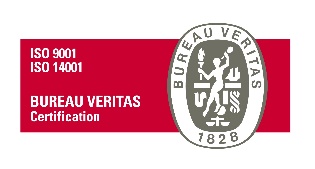 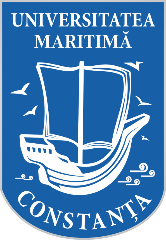 UNIVERSITATEA MARITIMĂ DIN CONSTANŢA900663, CONSTANŢA, str. Mircea cel Bătrân, nr. 104, ROMÂNIAFax: +40-241-617260, Tel: +40-241-664740,E-mail: info@cmu-edu.eu       Web: www.cmu-edu.euNr 5627/28.08.2023SPECIFICAȚII TEHNICEAparate de măsură și control_2cod CPV 38400000-9 Instrumente de verificare a proprietatilor fizice (Rev.2)Sursa de finanțare: proiect CNFIS FDI-2023-0280 Specificațiile tehnice definesc caracteristici referitoare la nivelul calitativ, tehnic, de performanță, prezintă cerințe, prescripții, caracteristici de natură tehnică ce permit fiecărui produs, să fie descris, în mod obiectiv, astfel încât potențialii ofertanți să elaboreze propunerea tehnică corespunzător în așa manieră încât să corespundă necesităților și solicitărilor autorității contractante.Propunerea tehnică trebuie să corespundă cerințelor minime prevăzute în Caietul de sarcini. Ofertarea de produse cu caracteristici inferioare produselor prevăzute în Caietul de sarcini, atrage descalificarea ofertantului.MENŢIUNE:Specificațiile tehnice care indică o anumită origine, sursă, producție, un procedeu special, o marcă de fabrică sau de comerț, un brevet de invenție, o licență de fabricație, sunt menționate doar pentru identificarea cu ușurință a tipului de produs și NU au ca efect favorizarea sau eliminarea anumitor operatori economici sau a anumitor produse. Aceste specificații vor fi considerate ca având mențiunea de «sau echivalent».OFERTELE SE DEPUN PENTRU UNA SAU MAI MULTE POZIȚII.Produsele vor fi însoțite la livrare de certificate de garanție, declarații de conformitate, manuale de utilizare ale produselor (unde este cazul). Valoarea estimată totală a achiziției este de 14650 lei fără TVA.Criteriul de atribuire: prețul cel mai scăzut/poziție, cu respectarea specificațiilor solicitate de autoritatea contractantă.Locul, termenul de livrare și recepția produselora) Transportul, ambalarea și asigurarea produselor sunt în sarcina ofertantului.b) Cantitățile de achiziționat sunt cele prevăzute mai sus.c) Locul de livrare al produselor: Sediul Lac Mamaia al Universității Maritime din Constanța, situat pe str. Cuarțului nr. 2, Constanța. Prețul ofertat /poziție va include livrarea produselor la sediul autorității contractante.d) Termenul de livrare: 30 zile calendaristice de la data transmiterii comenzii ferme/ finalizării achiziției directe în SEAP.e) Nu se acceptă defecte ale produselor furnizate.f) Livrarea de produse cu o calitate inferioară celei ofertate dă dreptul autorității contractante de a le refuza și de a solicita înlocuirea acestora, în maxim 5 (cinci) zile lucrătoare, cu produse de calitate.g) Recepția calitativă a produselor furnizate se va face de către beneficiar, în termen de max. 5 (cinci) zile lucrătoare de la data livrării.  Întocmit:Director de proiect, Conf. dr. ing. Sabău AdrianNr. crt.Denumire produsCaracteristici minime produsCantitateValoarea estimată/poziție,lei fară TVAOsciloscop 4 ch, 14 bit, portabilOsciloscop digital 4 ch, rezoluție verticală 14 bit; XDS3204AE/B sau echivalentBandă min 200MHzAfişaj utilizat LCD TFT 8" tactilNumăr canale 4Alimentare:100-240V ACBaterie Li-ionPrelevare mostre min 1GspsLungime înregistrare memorie min 40MptsTimp de bază max 1n...1ks/divRezoluţie verticală 14bitRezoluţie afişaj 800x600Redare: CAN, fereastră, flanc frontal, front posterior, I2C, lăţime model, protocol serial, pulse, RS232/UART, runt, semnal video, slope, SPI, timeoutCuplare intrare AC, DC, GNDModuri redare: automat, individual, normalSursă redare: CH1, CH2, CH3, CH4Timp acumulare ≤3.5nsSensibilitate intrare 1mV/div...10V/divImpedanţă intrare: 1MΩ/15pFTip mufă: EUSoftware: LabVIEWMemoria de măsurare 100Caracteristici aparate de măsură:funcţii avansate de declanşare şi decodare magistralefuncţii matematice de adunare, scădere, înmulţire, împărţire şi FFTDotări standard4 sonde osciloscopiceadaptor ACadaptor BNCcablu de alimentarecablu USB micromâner de montaremodul de expansiunereglare sondăbaterie Li-ionGarantie produs: minim 12 luni15750Osciloscop 2 ch, 12 bitOsciloscop digital 2 ch, rezoluție verticală 12 bit, DSO2C15 sau echivalentNumăr canale 2Bandă 150MHzPrelevare mostre 1GspsLungime înregistrare memorie 4Mpts/chSubtip afişaj utilizat color, LCD TFT 7"Moduri redare automat, individual, normalRedare CAN/LIN, fereastră, flanc frontal, front posterior, IIC, interval, lăţime impuls, model, overtime, semnal video, slope, SPI, UARTTimp de bază 2n...1ks/divTensiune max. intrare 300VRezoluţie verticală 12bitCuplare intrare AC, DC, GNDInterfaţă USBTimp acumulare ≤2.4nsImpedanţă intrare 1MΩ/20pFSoftware atașatCaracteristici aparate de măsură: analiza FFT: Hanning, Flattop, Rectangular, Bartletta, Blackman, Hamming analiza protocoalelor: I2C, SPI, RS232/UART, CAN, LIN, funcţii matematice de adunare, scădere, înmulţire, împărţire şi FFT măsurare automată, frecvenţă, interval, peak to peak, RMS, valoare medie, valoare minimă şi maximă, măsurare cu ajutorul cursoarelor, suportă SCPIGarantie produse: minim 12 luni33600TahometruTahometru digital multifunctional, Testo 470 sau echivalentPrecizie turatie	± 0,02 %Tensiune de funcţionare 2 baterii AADomeniu lungime 0,02 - 99000 mDomeniu viteza 0,10 - 1,999 mDomeniu turatie 1 - +19999 rpmDomeniu turatie non-contact 1- +99999 rpmCu toate accesoriile pentru masurarea cu contact a turatiilor, lungimilor si fara contact (optic)Garanție produse: minim 12 luni23700Debitmetru masicDebitmetru masic-gamă de măsură -150 – 300 LPM-presiune maximă 1.3 bari-prevăzut cu interfață serială tip I2C-tensiune de alimentare 2.7 – 5.5 V cc-destinat pentru aer și amestecuri de gaze-ieșire tip debit și T-curent de alimentare mediu 3.8 mA-curent de alimentare maxim 5.5 mAGaranție produse: minim 12 luni21600